ΑΙΤΗΣΗ ΧΡΗΜΑΤΟΔΟΤΗΣΗΣΣΤΟ Ε.Π ΑΛΙΕΙΑΣ ΚΑΙ ΘΑΛΑΣΣΑΣ 2014-2020ΣΤΗΝ ΕΝΩΣΙΑΚΗ ΠΡΟΤΕΡΑΙΟΤΗΤΑ 2 «Προαγωγή της περιβαλλοντικά βιώσιμης, αποδοτικής ως προς τη χρήση των πόρων, καινοτόμου, ανταγωνιστικής και βασιζόμενης στη γνώση υδατοκαλλιέργειας»Σε συνέχεια της με αρ. πρωτ. 1214/10-08-2017 Πρόσκλησης, με Κωδικό: 47.01 της Ειδικής Υπηρεσίας Διαχείρισης ΕΠ ΑΛΙΕΙΑΣ ΚΑΙ ΘΑΛΑΣΣΑΣ για την υποβολή προτάσεων στο πλαίσιο της Ενωσιακής Προτεραιότητας 2 του Ε.Π. Αλιείας και Θάλασσας 2014-2020, το οποίο συγχρηματοδοτείται από το Ευρωπαϊκό Ταμείο Θάλασσας και Αλιείας, υποβάλλουμε πρόταση για τη χρηματοδότηση της πράξης με τίτλο «……………………………………………..», κωδικό MIS …….. και συνολική δημόσια δαπάνη …………….. ευρώ. Η πρόταση περιγράφεται αναλυτικά στο υποβληθέν στο Τεχνικό Δελτίο Πράξης και στα σχετικά συνοδευτικά έγγραφα που έχουν επισυναφθεί σε αυτό.Επιπρόσθετα βεβαιώνουμε υπεύθυνα ότι: α) Οι προβλεπόμενες δαπάνες της εν λόγω πράξης, ή μέρος αυτών, δεν έχουν τύχει ούτε θα τύχουν χρηματοδότησης από άλλο Ταμείο ή χρηματοδοτικό μέσο ή από άλλο πρόγραμμα ευρωπαϊκό ή εθνικό, στο πλαίσιο της τρέχουσας ή προηγούμενης προγραμματικής περιόδου. β) Δεν έχει ολοκληρωθεί το φυσικό αντικείμενο της προτεινόμενης πράξης (η πράξη δεν έχει περατωθεί φυσικά ούτε έχει εκτελεστεί πλήρως).γ) Η προτεινόμενη πράξη δεν περιλαμβάνει τμήμα επένδυσης σε υποδομή ή παραγωγική επένδυση η οποία έπαυσε ή μετεγκαταστάθηκε εκτός της περιοχής του προγράμματος εντός πέντε ετών από την τελική πληρωμή στο δικαιούχο ή εντός της προθεσμίας που οριζόταν στους κανόνες περί κρατικών ενισχύσεων (σύμφωνα με το άρθρο 71 του Καν. 1303/2013).δ)   Από την εν λόγω πράξη, με βάση τις υφιστάμενες κανονιστικές ρυθμίσεις, δεν δύναται να παραχθούν έσοδα, μετά την ολοκλήρωση της πράξης ή κατά τη διάρκεια υλοποίησής της, για τους εξής λόγους (συνδυαστικά ή εναλλακτικά):δεν προβλέπεται η επιβολή στους τυχόν χρήστες του έργου τελών ή προσαύξηση στο τυχόν ήδη υπάρχον τέλος, εξαιτίας της συγκεκριμένης επένδυσης, τα οποία βαρύνουν άμεσα τους χρήστες για τη χρήση της υποδομής, την πώληση ή τη μίσθωση γης ή κτιρίων, ή πληρωμές για υπηρεσίες (μείον τυχόν λειτουργικά έξοδα και έξοδα αντικατάστασης βραχύβιου εξοπλισμού, τα οποία προκύπτουν κατά την αντίστοιχη περίοδο). Επίσης, η πράξη δεν επιφέρει εξοικονόμηση λειτουργικών δαπανών ή εάν επιφέρει αντισταθμίζεται με ισοδύναμη μείωση των επιδοτήσεων λειτουργίας, η υπόψη επένδυση δεν στοχεύει στην προσέλκυση πρόσθετης ζήτησης,δεν προβλέπεται η οιαδήποτε παροχή υπηρεσιών έναντι πληρωμής, τα έσοδα που δύναται να προκύψουν κατά τη διάρκεια υλοποίησης της πράξης, θα δηλωθούν πριν την τελική πληρωμή των δαπανών της πράξης.Εναλλακτικά δ) 1  Από την εν λόγω πράξη θα παραχθούν έσοδα, σύμφωνα με το συνημμένο  «Υπολογισμός των καθαρών εσόδων για Πράξεις των Προγραμμάτων του ΕΣΠΑ 2014-2020». Τα παραγόμενα έσοδα δεν είναι φορολογητέα, συνεπώς δεν υπάρχει δικαίωμα έκπτωσης του φόρου των αντίστοιχων εσόδων και ως εκ τούτου ο ΦΠΑ δεν ανακτάται. Εναλλακτικά Τα παραγόμενα έσοδα είναι φορολογητέα και ως εκ τούτου ο ΦΠΑ ανακτάται.ε) 	Έχω λάβει γνώση των υποχρεώσεων που πρέπει να τηρήσω στο πλαίσιο της υλοποίησης της υποβαλλόμενης πρότασης, όπως αυτές περιγράφονται στο Παράρτημα Ι της πρόσκλησης και εφόσον αξιολογηθεί θετικά και χρηματοδοτηθεί από το ΕΠ θα τηρήσω τις εν λόγω υποχρεώσεις.στ)  Ο φορέας λειτουργίας ή/και συντήρησης της πράξης, που θα αναλάβει τη λειτουργία ή/ και συντήρηση του έργου, έχει λάβει γνώση και συμφωνεί με το περιεχόμενο της πρότασης.ζ)  Ο κύριος του έργου (φορέας πρότασης) …………………, για λογαριασμό του οποίου προτείνεται το έργο, έχει λάβει γνώση και συμφωνεί με το περιεχόμενο της πρότασης.ΣΥΝΗΜΜΕΝΑ ΕΓΓΡΑΦΑ:Τεχνικό Δελτίο Πράξης (ΤΔΠ)Σχέδιο Απόφασης εκτέλεσης με ίδια μέσα [εφόσον απαιτείται]Στοιχεία που τεκμηριώνουν τη διοικητική, χρηματοοικονομική και επιχειρησιακή ικανότητα του δικαιούχου Υπολογισμός των καθαρών εσόδων για Πράξεις των Προγραμμάτων του ΕΣΠΑ 2014-2020 [εφόσον απαιτείται] Δελτίο προόδου ενεργειών ωρίμανσης Πράξης  [εφόσον απαιτείται]Στοιχεία που τεκμηριώνουν την αρμοδιότητα του δικαιούχου να υλοποιήσει την προτεινόμενη πράξη [σύμφωνα με ό,τι ζητείται στην πρόσκληση]Κανονιστικό πλαίσιο ορισμού του φορέα λειτουργίας ή/και συντήρησης της πράξης και των αντίστοιχων αρμοδιοτήτων του [εφόσον απαιτείται]Λοιπά έγγραφα και στοιχεία, όπως ζητούνται από την Πρόσκληση.ΛΟΓΟΤΥΠΟ ΔΙΚΑΙΟΥΧΟΥ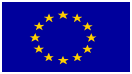   ΕΥΡΩΠΑΪΚΗ ΕΝΩΣΗΔικαιούχος: Πόλη:Ταχ. Διεύθυνση: Ημερομηνία:Ταχ. Κώδικας: Αρ. Πρωτ.:Πληροφορίες:Τηλέφωνο:Fax:E-mail:Προς:Ο Νόμιμος Εκπρόσωπος Δικαιούχου(υπογραφή)